РЕЗЮМЕ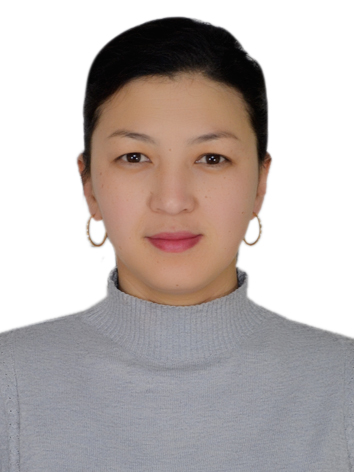 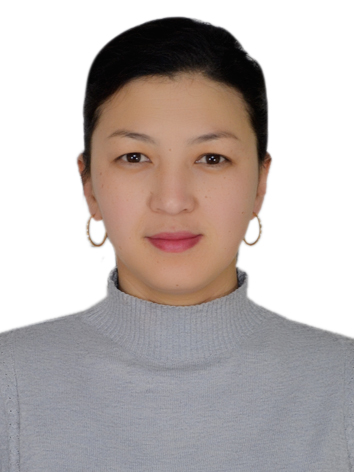 Тажибаева Анара АкынбековнаРЕЗЮМЕТажибаева Анара АкынбековнаКыргызстан, Ош шаарыАкбуура 3 кочосу, (0777) 52 76 55, (0556) 25 48 66anarka_1709@mail.ruЖеке маалыматТуулган жылы, жери: 17-сентябрь 1984-жыл                     Ташкент шаары, ОзбекистанУлуту: кыргызҮй-бүлөөлүк абалы: үй-бүлөлүү, 4 баланын энесиБилимиЖогорку2000-2005     Ош Мамлекеттик УниверситетиДуйнолук тилдер факультети Англис тил мугалими2014-2016             Ош Мамлекеттик Университети Магистратура болуму Филология багыты боюнча Магистр академиялык даражасы2017- 2021Ош Мамлекеттик Университети Аспирантура болуму2013-2018       Лингва Англис тил мектеби, БишкекАнглис тил мугалимдерин окутуучу тренер-менторЭмгек тажрыйбасыОшМУдагы эмгек стажы:                           17 жылЖалпы эмгек стажы:                                   17 жыл2005-учурда  Ош Мамлекеттик Университети, Дуйнолук тилдер жана маданият факультети, Англис тилинин фонетикасы жана грамматикасы кафедрасынын окутуучусу2018-учурда      Орто Азия Университети, Узгултуксуз жана улантылуучу билим беру мектеби окутуучуЖеке сапаттарыИшке жооптуу мамиле жасоо, уюштуруучулук мүмкүндүктөр, топ менен иштей билүү, тапшырмаларды жана өз убагында аткаруу, стресске туруктуу, ийкемдүү, Жеке кондумдоруМыкты жазуу жана оозэки баарлашуу жондомдуулугуКомпьютердин Office топтомундагы MS Word, MS Excel, MS Power Point программалар менен иштооТил билүүсүКыргыз тили – мыкты, орус тили – мыкты, англис тили – мыкты, немец тили-орто Кыргызстан, город ОшУчасток Акбуура 3, ул.14, д.9(0777) 52 76 55, (0556) 25 48 66anarka_1709@mail.ruЛичная информацияГод и место рождения: 17-сентября 1984-год                     г. Ташкент, УзбекистанНациональность: кыргызСемейное положение: в браке, мама 4 детейОбразованиеВысшее2000-2005     Ошский государственный университетФакультет мировых языков Учитель английского языка 2014-2016             Ошский Государственный университет Отдел Магистратуры Академическая степень Магистра по Филологии2017- 2021Ошский Государственный университетОтдел аспирантуры2013-2018       Инновационный фонд Лингва, БишкекАнглис тил мугалимдерин окутуучу тренер-менторТрудовой стажТрудовой стаж в ОшГУ:                           17 летОбщий трудовой стаж:                              17 жылС 2005 года-  Старший преподаватель кафедры фонетики и грамматики английского языка факультета мировых языков и культур ОшГУ2018-2021 инструктор в ШПНО Университет Центральной Азии      Личные качестваОтветственность, отличные организационные качества, работа в команде так же  и самостоятельно, стрессоустойчивость, гибкость, НавыкиОтличные письменные и устные коммуникационные навыкиMS Word, MS Excel, MS Power Point программыЗнание языковКыргызский,  русский, английский 